Person Specification –  Admin Assistant (Maternity Cover)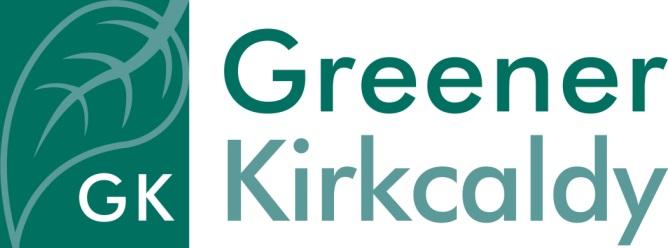 EssentialPrevious experience in reception dutiesGood communication skills using a variety of methods (such as written, spoken, email)Good computer skills and the proven ability to use a range of packages Experience of balancing and prioritising a varied workloadFlexibility and the ability to adapt according to the needs of the projectInitiative and self-motivation to complete tasksExcellent attention to detailCommitment to quality and high standards of customer careA positive and enthusiastic attitudeA commitment to being environmentally friendlyDesirableA relevant qualificationExperience of working in a voluntary organisationWillingness to participate in training provided by Greener Kirkcaldy